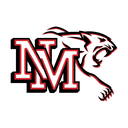 21-22 Jr. Jaguar ScheduleGate Fees for the regular season are $5 for adults and $2 for kids. Tournament fees are higher and vary depending on the tournament.  (R) Region Games that determine seeding for the region tournament.DateOpponentLocation6th7th8th11/6HillgroveNew Manchester9am10:15am11:30am11/7McEachernMcEachern1pm2:15pm3:30pm11/13CampbellCampbellTBATBATBA11/14Hiram (R)Hiram1pm2:15pm3:30pm11/20East Paulding (R)New Manchester9am10:15am11:30am11/21Alexander (R)New Manchester2pm3:15pm4:30pm12/4KellKell 10am (M)11:15am (M)12:30pm (M)12/5Langston Hughes (R)Langston HughesTBATBATBA12/11Osborne (R)Osborne12pm1:15pm2:30pm12/12Paulding County (R)Paulding County2pm3:30pm5pm12/18OFFOFFOFFOFFOFF12/19South Cobb (R)New Manchester2pm3:15pm4:30pm1/2WaltonWalton1pm2:15pm3:30pm1/8South Paulding (R)New Manchester8am9am10am1/9PebblebrookNew Manchester2pm3:15pm4:30pm1/15East PauldingEast Paulding9am10:15am11:30am1/16AlexanderAlexanderTBATBATBA1/22OFFOFFOFFOFFOFF1/23MiltonMilton11am12:30pm2pm1/29-2/13Region TournamentTBATBATBATBA